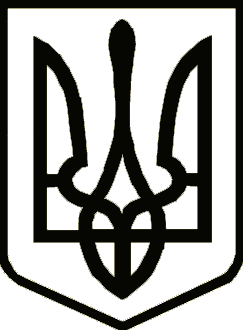 УкраїнаНОСІВСЬКА  МІСЬКА РАДА
Носівського району ЧЕРНІГІВСЬКОЇ  ОБЛАСТІВИКОНАВЧИЙ КОМІТЕТ                                                     Р І Ш Е Н Н Я 05 вересня 2018 року                         м. Носівка                                        № 258                                                                        Про  надання статусу дитини –сироти             Згідно ст.5 Закону України «Про забезпечення організаційно-правових умов соціального захисту дітей-сиріт та дітей, позбавлених батьківського піклування», пп.22-24,35,38-42,49,51,52,65 Порядку провадження органами опіки та піклування діяльності, пов’язаної із захистом прав дитини, затвердженим постановою Кабінету Міністрів України №866 від 24.09.2008 року «Про питання діяльності органів опіки та піклування, пов’язаної із захистом прав дитини», відповідно до п.4 ст. 34, ст. 59 Закону України «Про місцеве самоврядування в Україні», враховуючи подання Служби у справах дітей про надання статусу дитини-сироти, свідоцтво про смерть серія І-ЕЛ № ХХХХ та І-ЕЛ № ХХХХ від ХХХХ року,  виконавчий комітет Носівської  міської ради вирішив:          1. ХХХХХХ,  ХХХХ р.н., надати  статус дитини-сироти.          2. Контроль за виконанням даного рішення покласти на заступника міського голови з питань гуманітарної сфери Міщенко Л.В. та начальника служби у справах дітей міської ради Пустовгар І.І.Перший заступник міського голови                                        О.В. Яловський